Week One  Macbeth Act 1 Reflection  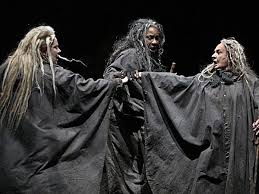  What evidence do we have in Act I, Scene II, of Macbeth’s bravery?In Act I, Scene III, who seems more affected by the witches’ prophecies, Macbeth or Banquo?  Explain.Who seems the stronger in Act I, Scene V, Lady Macbeth or Macbeth?  Explain.Week Two Macbeth Act 2 Reflection  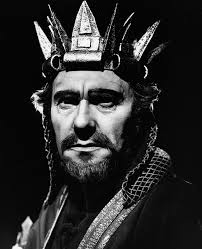  Is there any indication in the final scene of this act that Macduff is not pleased to see Macbeth crowned?  Explain. Week Two Macbeth Act 3 Reflection    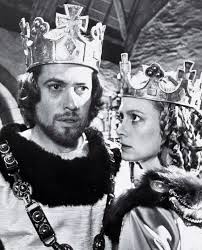 In Act III, what evidence is there that Macbeth now acts independently of Lady Macbeth and that he no longer confides in her?  Provide evidence from the text. Macbeth is a man of imagination.  Explain how his imagination has become his enemy in Scene IV.Week Three Macbeth Act 4 Reflection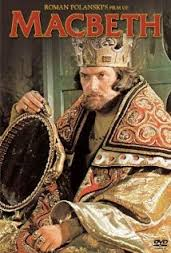 Shakespeare revels in several of his plays his strong belief that if a rightful ruler is deposed or killed, only chaos can result.  State briefly how events in Macbeth emphasize that point. Week ThreeMacbeth Act 5 Reflection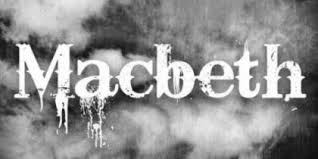  How had power made Macbeth evil?Week Four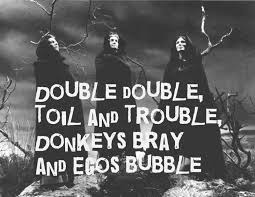 Which do you see as the most important theme in the play?  Explain.